基本信息基本信息 更新时间：2024-03-26 10:07  更新时间：2024-03-26 10:07  更新时间：2024-03-26 10:07  更新时间：2024-03-26 10:07 姓    名姓    名林林年    龄25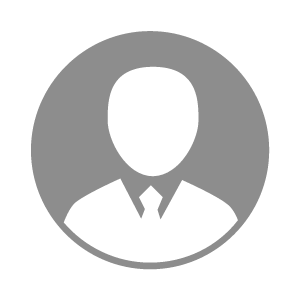 电    话电    话下载后可见下载后可见毕业院校广西农业职业技术学院邮    箱邮    箱下载后可见下载后可见学    历大专住    址住    址期望月薪5000-10000求职意向求职意向执业兽医师,实验员执业兽医师,实验员执业兽医师,实验员执业兽医师,实验员期望地区期望地区不限不限不限不限教育经历教育经历就读学校：广西农业职业技术学院 就读学校：广西农业职业技术学院 就读学校：广西农业职业技术学院 就读学校：广西农业职业技术学院 就读学校：广西农业职业技术学院 就读学校：广西农业职业技术学院 就读学校：广西农业职业技术学院 工作经历工作经历工作单位：皇益宠物医院 工作单位：皇益宠物医院 工作单位：皇益宠物医院 工作单位：皇益宠物医院 工作单位：皇益宠物医院 工作单位：皇益宠物医院 工作单位：皇益宠物医院 自我评价自我评价目前已考得执业兽医资格证目前已考得执业兽医资格证目前已考得执业兽医资格证目前已考得执业兽医资格证目前已考得执业兽医资格证目前已考得执业兽医资格证目前已考得执业兽医资格证其他特长其他特长